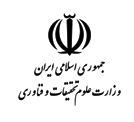 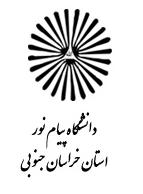 عنوان مستند: راهنمای مربوط به فرم "درخواست افزایش سنوات تحصیلی   عنوان مستند: راهنمای مربوط به فرم "درخواست افزایش سنوات تحصیلی   کد:ر1091         نسخه:01/12/91معرفی:فرم درخواست افزایش سنوات تحصیلی مربوط به دانشجویانی است که سنوات مجاز تحصیلی آنها به اتمام رسیده است و برای اخذ باقیمانده واحدهای تحصیلی نیاز به یک یا دو ترم سنوات دارند. نکته: سنوات مجاز تحصیلی برای دانشجویان پسر 6 سال و برای دانشجویان دختر 10 سال می باشد .  معرفی:فرم درخواست افزایش سنوات تحصیلی مربوط به دانشجویانی است که سنوات مجاز تحصیلی آنها به اتمام رسیده است و برای اخذ باقیمانده واحدهای تحصیلی نیاز به یک یا دو ترم سنوات دارند. نکته: سنوات مجاز تحصیلی برای دانشجویان پسر 6 سال و برای دانشجویان دختر 10 سال می باشد .  معرفی:فرم درخواست افزایش سنوات تحصیلی مربوط به دانشجویانی است که سنوات مجاز تحصیلی آنها به اتمام رسیده است و برای اخذ باقیمانده واحدهای تحصیلی نیاز به یک یا دو ترم سنوات دارند. نکته: سنوات مجاز تحصیلی برای دانشجویان پسر 6 سال و برای دانشجویان دختر 10 سال می باشد .  معرفی:فرم درخواست افزایش سنوات تحصیلی مربوط به دانشجویانی است که سنوات مجاز تحصیلی آنها به اتمام رسیده است و برای اخذ باقیمانده واحدهای تحصیلی نیاز به یک یا دو ترم سنوات دارند. نکته: سنوات مجاز تحصیلی برای دانشجویان پسر 6 سال و برای دانشجویان دختر 10 سال می باشد .  الزامات فرم:1- احراز هویت دانشجوی درخواست کننده؛ بدیهی است تحت هیچ شرایطی فردی غیر از شخص دانشجو اجازه تسلیم تقاضا از طرف وی را ندارد و مسؤلیت عدم توجه به این موضوع متوجه دفتر پیشخوان خواهد بود.2-امضا و تکمیل فرم به طور کاملو درج تاریخ تکمیل و شماره تماس توسط شخص دانشجو               الزامی است.3-پس از اسکن فرم تکمیل شده و ارسال آن از طریق اتوماسیون، اصل فرم می بایست حتماً بایگانی گردیده و حداکثر ظرف مدت یک ماه برای مرکز یا واحد ارسال گردد.ضمناً شماره اتوماسیون نامه ارسال شده می بایست روی فرم اصلی درمحل شماره وتاریخ درج شود.الزامات فرم:1- احراز هویت دانشجوی درخواست کننده؛ بدیهی است تحت هیچ شرایطی فردی غیر از شخص دانشجو اجازه تسلیم تقاضا از طرف وی را ندارد و مسؤلیت عدم توجه به این موضوع متوجه دفتر پیشخوان خواهد بود.2-امضا و تکمیل فرم به طور کاملو درج تاریخ تکمیل و شماره تماس توسط شخص دانشجو               الزامی است.3-پس از اسکن فرم تکمیل شده و ارسال آن از طریق اتوماسیون، اصل فرم می بایست حتماً بایگانی گردیده و حداکثر ظرف مدت یک ماه برای مرکز یا واحد ارسال گردد.ضمناً شماره اتوماسیون نامه ارسال شده می بایست روی فرم اصلی درمحل شماره وتاریخ درج شود.الزامات فرم:1- احراز هویت دانشجوی درخواست کننده؛ بدیهی است تحت هیچ شرایطی فردی غیر از شخص دانشجو اجازه تسلیم تقاضا از طرف وی را ندارد و مسؤلیت عدم توجه به این موضوع متوجه دفتر پیشخوان خواهد بود.2-امضا و تکمیل فرم به طور کاملو درج تاریخ تکمیل و شماره تماس توسط شخص دانشجو               الزامی است.3-پس از اسکن فرم تکمیل شده و ارسال آن از طریق اتوماسیون، اصل فرم می بایست حتماً بایگانی گردیده و حداکثر ظرف مدت یک ماه برای مرکز یا واحد ارسال گردد.ضمناً شماره اتوماسیون نامه ارسال شده می بایست روی فرم اصلی درمحل شماره وتاریخ درج شود.الزامات فرم:1- احراز هویت دانشجوی درخواست کننده؛ بدیهی است تحت هیچ شرایطی فردی غیر از شخص دانشجو اجازه تسلیم تقاضا از طرف وی را ندارد و مسؤلیت عدم توجه به این موضوع متوجه دفتر پیشخوان خواهد بود.2-امضا و تکمیل فرم به طور کاملو درج تاریخ تکمیل و شماره تماس توسط شخص دانشجو               الزامی است.3-پس از اسکن فرم تکمیل شده و ارسال آن از طریق اتوماسیون، اصل فرم می بایست حتماً بایگانی گردیده و حداکثر ظرف مدت یک ماه برای مرکز یا واحد ارسال گردد.ضمناً شماره اتوماسیون نامه ارسال شده می بایست روی فرم اصلی درمحل شماره وتاریخ درج شود.مدارک مورد نیاز:این فرم نیاز به ارائه مدرک خاصی ندارد . مدارک مورد نیاز:این فرم نیاز به ارائه مدرک خاصی ندارد . مدارک مورد نیاز:این فرم نیاز به ارائه مدرک خاصی ندارد . مدارک مورد نیاز:این فرم نیاز به ارائه مدرک خاصی ندارد . 